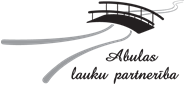 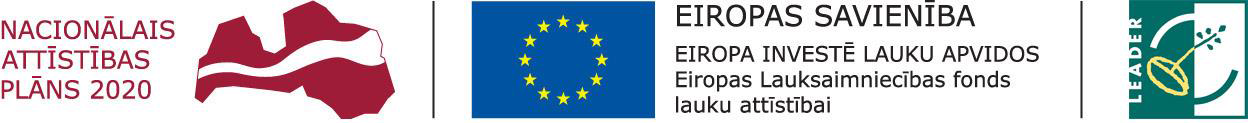 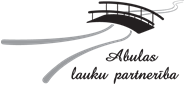 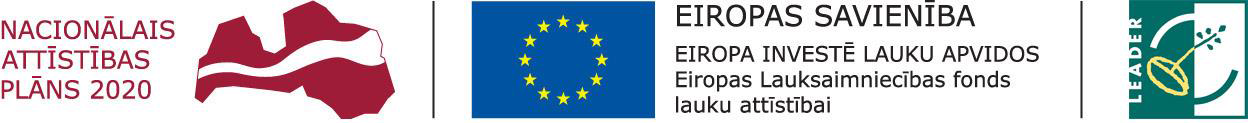 Biedrība „Abulas lauku partnerība”IZSLUDINAprojektu iesniegumu pieņemšanas 7.kārtu Latvijas Lauku attīstības programmas 2014.-2020.gadampasākuma „Atbalsts LEADER vietējai attīstībai (sabiedrības virzīta vietējā attīstība)”apakšpasākumā „Darbību īstenošana saskaņā ar SVVA stratēģiju”.Projektu iesniegumu pieņemšana notiks rīcībās:VĒRTĒŠANAS KRITĒRIJIAktivitāte 5.1 rīcības: 1.1. Uzņēmējdarbības attīstība un nodarbinātības veicināšanaun 1.2. Lauksaimniecības produktu pārstrādes veicināšana*apraksts Abulas lauku partnerības SVVA Stratēģijā 2015.- 2020. gadam, sadaļā 2.3., 33. lpp.** Abulas lauku partnerības  darbības teritorijas apraksts  Abulas LP SVVA Stratēģijā 2015. - 2020. gadam, sadaļā 1.1., 8. lpp.*** šajā kritērijā minēto nosacījumu izpilde jānodrošina projekta īstenošanas laikā. Nosacījuma neizpildes gadījumā var tikt piemērota finanšu korekcija atbilstoši MK Nr. 598 6.pielikumam**** atbilstoši MK not. Nr. 590 no 13.10.15. punktam 6.5., pārbaude tiks veikta, izmantojot Lursoft datusAktivitāte 5.2.Rīcība 2.6. Mēru muižas kultūrvēsturiskā mantojuma saglabāšana.*Apraksts Abulas LP SVVA Stratēģijā 2015.-2020. gadam, sadaļa 2.3., 32.lpp*** šajā kritērijā minēto nosacījumu izpilde jānodrošina projekta īstenošanas laikā. Nosacījuma neizpildes gadījumā var tikt piemērota finanšu korekcija atbilstoši MK Nr. 598 6.pielikumamProjektu vērtēšana specifiskais kritērijs visām rīcībām:Ja vairākiem projektiem vienāds vidējais vērtējums, lielāko punktu skaitu (skaitli veido kopējais vienādu vērtējumu saņēmušo projektu skaits) saņem projekts ar mazāko pieprasīto publisko finansējumu, pārējie projekti saņem punktus atbilstoši samazinošā secībā. Iegūtais punktu skaits veido otro ciparu aiz komata.	Termiņš, kad tiks uzsākta projektu iesnieguma pieņemšana2019.gada 12. maijs līdz 12.jūnijam7. kārtā pieejamais publiskais finansējums 236 835,39  EUR , tai skaitā  pa rīcībām:1.1. Uzņēmējdarbības attīstība un nodarbinātības veicināšana 161 835,39 EUR1.2. Lauksaimniecības produktu pārstrādes veicināšana 30 000,00 EUR2.6. Stratēģiskais projekts – Mēru muižas kultūrvēsturiskā mantojuma saglabāšana 45 000,00  EUR Projektu  īstenošanas termiņšNo LAD lēmuma pieņemšanas par projekta iesnieguma apstiprināšanu:  ja tiek veikta būvniecība vai teritorijas labiekārtošana – 2 gadi ja projektu īsteno aktivitātē “Vietas potenciāla attīstība” paredzot projektā attiecināmo izmaksu pozīciju “Ar projektu saistītā personāla atalgojuma un darbības nodrošināšana” izmaksas, kuras nepārsniedz 15% no projekta kopējām attiecināmām izmaksām – 2 gadipārējiem projektiem – 1 gadsIepazīties ar Sabiedrības virzītu vietējās attīstības stratēģiju un projektu vērtēšanas metodiku Biedrība “Abulas lauku partnerība”  birojā Cēsu iela 9, Blomes pagasts, Smiltenes novads, LV 4707 www.lad.gov.lv ; www.abulas.lv Iesniegt projektus iesniegumus ELEKTRONISKI - Lauku atbalsta dienesta ( LAD) Elektroniskās pieteikšanās sistēmā ( EPS)  KontaktinformācijaAdministratīvā vadītāja:  Svetlana Rozīte Tel.: 28368431; e-pasts:  abulas_lp@inbox.lv ; mājas lapa www.abulas.lv Rīcība 1.1. Uzņēmējdarbības attīstība un nodarbinātības veicināšanaM1  - Atbalsts uzņēmumu radīšanai un attīstībai, it sevišķi lauku tūrisma nozarē.Apbalsta apmērs  kopējais 161 835,39 EUR Attiecināmo izmaksu summa vienam projektam 50 000,00 EURAtbalsta intensitāte 70% Atbilstošā MK Noteikumu Nr.590 5.punktā minētā darbība 1) Jaunu produktu un pakalpojumu radīšana, esošo produktu un pakalpojumu attīstīšana, to realizēšana tirgū un kvalitatīvu darba apstākļu radīšana;2) Vides radīšana vai labiekārtošana vietējās produkcijas realizēšanai un jaunu realizācijas veidu īstenošana;3) Darbinieku produktivitātes kāpināšana.Rīcības apraksts Apraksts:Rīcības ietvaros paredzēts atbalstīt jaunu produktu ražošanu un pakalpojumu radīšanu, esošo produktu un pakalpojumu attīstīšanu, to realizēšana tirgū, kvalitatīvu darba apstākļu radīšanu,  produktu/pakalpojumu kvalitātes celšanu un pieejamību, vides radīšana /labiekārtošana vietējās produkcijas realizēšanai,  darbinieku produktivitātes kāpināšanu (apmācību). Prioritāte: projektiem, kurus īsteno lauku tūrisma nozarē.Papildus iesniedzamie dokumenti: Informācija vai pieejams avots (interneta vide), kas pierāda darbošanos lauku tūrisma nozarē.Izejvielu izcelsmi apliecinoša informācija vai  dokumentu kopijas (līgumi, vienošanās, nodomu protokoli).Projekta ieceres  vizualizācija vai vietas fotofiksācija.Ja iesniedzējs fiziskai persona -  izziņa vai izdruka par dzīves vietas adresi.Rīcība 1.2. Lauksaimniecības produktu pārstrādes veicināšanaM1  - Atbalsts uzņēmumu radīšanai un attīstībai, it sevišķi lauku tūrisma nozarē.Apbalsta apmērs  30 000,00 EUR Attiecināmo izmaksu summa vienam projektam30 000,00 EURAtbalsta intensitāte70 %Atbilstošā MK Noteikumu Nr.590 5.punktā minētā darbība1) Jaunu produktu un pakalpojumu radīšana, esošo produktu un pakalpojumu attīstīšana, to realizēšana tirgū un kvalitatīvu darba apstākļu radīšana;2) Lauksaimniecības produktu pārstrāde, to realizēšana tirgū un kvalitatīvu darba apstākļu radīšana;3) Vides radīšana vai labiekārtošana vietējās produkcijas realizēšanai un jaunu realizācijas veidu īstenošana;4) Darbinieku produktivitātes kāpināšanaRīcības apraksts Apraksts:Rīcības ietvaros atbalstīt lauksaimniecības produktu pārstrādi, tai skaitā pašu saražotās produkcijas iepakošanu, realizēšana tirgū,  kvalitatīvu darba apstākļu radīšanu, darbinieku produktivitātes kāpināšanu (apmācību). Prioritāte: projektiem, kurus īsteno lauku tūrisma nozarē Papildus iesniedzamie dokumenti: Informāciju vai pieejams avots (interneta vide), kas pierāda darbošanos lauku tūrisma nozarē. Izejvielu izcelsmi apliecinoša informācija vai  dokumentu kopijas (līgumi, vienošanās, nodomu protokoli).Projekta ieceres  vizualizācija vai vietas fotofiksācijaJa iesniedzējs fiziskai persona -  izziņa vai izdruka par dzīves vietas adresi.Rīcība 2.6. Stratēģiskais projekts – Mēru muižas kultūrvēsturiskā mantojuma saglabāšana M2  - Atbalstīt sabiedrības iesaistīšanos vietējā dabas, pilsoniskās sabiedrības  un kultūras kapitāla stratēģiskas un ilgtspējīgas  attīstības iniciatīvās.Apbalsta apmērs  45 000,00  EUR Attiecināmo izmaksu summa vienam projektam50 000,00 EURAtbalsta intensitāte90 %Atbilstošā MK Noteikumu Nr.590 5.punktā minētā darbībaVietējās teritorijas, ieskaitot dabas un kultūras objektu, sakārtošana pakalpojumu pieejamībai, kvalitātei un sasniedzamībai.Rīcības apraksts Apraksts: Rīcības ietvaros atbalstīt  kultūrvēsturiskās vides saglabāšanu un  atjaunošanu  Mēru muižai Bilska pagastā. Papildus iesniedzamie dokumenti:  projekta ieceres vizualizācija vai fotofiksācijaNr.KritērijsVērtējumsVērtējumsAtsauce uz veidlapuPapildus iesniedzamie dokumentiNr.KritērijsJĀNĒAtsauce uz veidlapuPapildus iesniedzamie dokumentiADMINISTRATĪVIE KRITĒRIJI (Ja kāds no šiem kritērijiem ir neatbilstošs, projekts tiek atzīts par stratēģijai neatbilstošu, saņem negatīvu atzinumu un tālāk netiek vērtēts)ADMINISTRATĪVIE KRITĒRIJI (Ja kāds no šiem kritērijiem ir neatbilstošs, projekts tiek atzīts par stratēģijai neatbilstošu, saņem negatīvu atzinumu un tālāk netiek vērtēts)ADMINISTRATĪVIE KRITĒRIJI (Ja kāds no šiem kritērijiem ir neatbilstošs, projekts tiek atzīts par stratēģijai neatbilstošu, saņem negatīvu atzinumu un tālāk netiek vērtēts)ADMINISTRATĪVIE KRITĒRIJI (Ja kāds no šiem kritērijiem ir neatbilstošs, projekts tiek atzīts par stratēģijai neatbilstošu, saņem negatīvu atzinumu un tālāk netiek vērtēts)ADMINISTRATĪVIE KRITĒRIJI (Ja kāds no šiem kritērijiem ir neatbilstošs, projekts tiek atzīts par stratēģijai neatbilstošu, saņem negatīvu atzinumu un tālāk netiek vērtēts)ADMINISTRATĪVIE KRITĒRIJI (Ja kāds no šiem kritērijiem ir neatbilstošs, projekts tiek atzīts par stratēģijai neatbilstošu, saņem negatīvu atzinumu un tālāk netiek vērtēts) 1Projekts ir izstrādāts, pamatojoties uz ALP SVVA   stratēģiju un tas atbilst LAP apakšpasākuma: Projekts ir izstrādāts, pamatojoties uz ALP SVVA   stratēģiju un tas atbilst LAP apakšpasākuma: Projekts ir izstrādāts, pamatojoties uz ALP SVVA   stratēģiju un tas atbilst LAP apakšpasākuma: Projekts ir izstrādāts, pamatojoties uz ALP SVVA   stratēģiju un tas atbilst LAP apakšpasākuma: Projekts ir izstrādāts, pamatojoties uz ALP SVVA   stratēģiju un tas atbilst LAP apakšpasākuma: 1.1Mērķim, B.5.B.1.B.6.1.B.7.nav1.1aktivitātēm B.5.B.1.B.6.1.B.7.nav1.1īstenošana vietaiB.5.B.1.B.6.1.B.7.navKVALITATĪVIE VĒRTĒŠANAS KRITĒRIJI ( punktu skaits no 0-2) KVALITATĪVIE VĒRTĒŠANAS KRITĒRIJI ( punktu skaits no 0-2) KVALITATĪVIE VĒRTĒŠANAS KRITĒRIJI ( punktu skaits no 0-2) KVALITATĪVIE VĒRTĒŠANAS KRITĒRIJI ( punktu skaits no 0-2) KVALITATĪVIE VĒRTĒŠANAS KRITĒRIJI ( punktu skaits no 0-2) KVALITATĪVIE VĒRTĒŠANAS KRITĒRIJI ( punktu skaits no 0-2) 2.Produkta vai pakalpojuma apraksts (maksimālais punktu skaits  8 punkti)Produkta vai pakalpojuma apraksts (maksimālais punktu skaits  8 punkti)Produkta vai pakalpojuma apraksts (maksimālais punktu skaits  8 punkti)Produkta vai pakalpojuma apraksts (maksimālais punktu skaits  8 punkti)Produkta vai pakalpojuma apraksts (maksimālais punktu skaits  8 punkti)2.1 Skaidri saprotama biznesa būtība, aprakstīta specifika/ specializācijaSkaidri saprotams, ko ražos, kādu pakalpojumu sniegs, kāds ir gala produkts2rīcībai 1.1. - B.6.1.rīcībai 1.2. - B.6.1. un B.14. nav2.1 Skaidri saprotama biznesa būtība, aprakstīta specifika/ specializācijaApraksts vispārīgs, gala produkts saprotams1rīcībai 1.1. - B.6.1.rīcībai 1.2. - B.6.1. un B.14. nav2.1 Skaidri saprotama biznesa būtība, aprakstīta specifika/ specializācijaApraksts vispārīgs, nav saprotams gala produkts0rīcībai 1.1. - B.6.1.rīcībai 1.2. - B.6.1. un B.14. nav2.2Aprakstītas ražošanā, gala produktā vai pakalpojumu sniegšanas procesā raksturojošas iezīmes un atšķirības no konkurentiemApzināti konkurenti, nosaukts atšķirīgais no tiem2B.6. un B.15.nav2.2Aprakstītas ražošanā, gala produktā vai pakalpojumu sniegšanas procesā raksturojošas iezīmes un atšķirības no konkurentiemIr apzināti konkurenti, nav minēts kopīgais vai atšķirīgais1B.6. un B.15.nav2.2Aprakstītas ražošanā, gala produktā vai pakalpojumu sniegšanas procesā raksturojošas iezīmes un atšķirības no konkurentiemNav sniegta informācija par konkurentiem0B.6. un B.15.nav2.3 Ir pamatots nepieciešams ražošanai/ pakalpojuma sniegšanai (resursi, atļaujas, sadarbības partneri) Ir  nepieciešamais, lai uzsāktu ražošanu vai pakalpojuma sniegšanu2B.6.1.B.15.nav2.3 Ir pamatots nepieciešams ražošanai/ pakalpojuma sniegšanai (resursi, atļaujas, sadarbības partneri) Nav sniegta atbilstoša informācija0B.6.1.B.15.nav2.4 Ir apzināts tirgus lielums, aprakstīta produkta/pakalpojuma pārdošanas stratēģijaAprakstā skaidri saprotams noieta tirgus lielums, pārdošanas stratēģija2B.15.nav2.4 Ir apzināts tirgus lielums, aprakstīta produkta/pakalpojuma pārdošanas stratēģijaProjektā plāno iespējamo noieta tirgu1B.15.nav2.4 Ir apzināts tirgus lielums, aprakstīta produkta/pakalpojuma pārdošanas stratēģijaNav sniegta atbilstoša informācija0B.15.nav3.Radītas darba vietas, darbinieku produktivitātes kāpināšana (maksimālais punktu skaits 4 punkti)Radītas darba vietas, darbinieku produktivitātes kāpināšana (maksimālais punktu skaits 4 punkti)Radītas darba vietas, darbinieku produktivitātes kāpināšana (maksimālais punktu skaits 4 punkti)Radītas darba vietas, darbinieku produktivitātes kāpināšana (maksimālais punktu skaits 4 punkti)Radītas darba vietas, darbinieku produktivitātes kāpināšana (maksimālais punktu skaits 4 punkti)3.1 Tiks radīta vismaz viena darba vieta*** Tiks radīta  darba vieta 2B.4.B.4.1.nav3.1 Tiks radīta vismaz viena darba vieta*** Netiks radīta darba vieta0B.4.B.4.1.nav3.2 Darbinieku apmācība licencētā/akreditētā iestādē, iegūstot apliecību/sertifikātu***Projektā plāno apmācīt darbiniekus2B.1.B.15.nav3.2 Darbinieku apmācība licencētā/akreditētā iestādē, iegūstot apliecību/sertifikātu***Projektā neplāno apmācīt darbiniekus0B.1.B.15.nav4.Inovatīvs projekts*  (maksimālais punktu skaits 6 punkti)Inovatīvs projekts*  (maksimālais punktu skaits 6 punkti)Inovatīvs projekts*  (maksimālais punktu skaits 6 punkti)Inovatīvs projekts*  (maksimālais punktu skaits 6 punkti)Inovatīvs projekts*  (maksimālais punktu skaits 6 punkti)4.1. Jauninājums Abulas lauku partnerības darbības teritorijā**Radīs jaunu produktu vai pakalpojumu Abulas lauku partnerības darbības teritorijā. 2B.3.; B.3.1.nav4.1. Jauninājums Abulas lauku partnerības darbības teritorijā**Līdzīgs produkts vai pakalpojums jau ir ALP darbības teritorijā 0B.3.; B.3.1.nav4.2. Vietējās izcelsmes resursu un materiālu  izmantošana***Iesniegta informācija, kas pierāda pašu vai vietējo (Latvijas) izejmateriālu izcelsmi ražošanai vai pakalpojuma sniegšanai2B.15.Informācija, kas apliecina izejvielu izcelsmi (līgumi, vienošanās, nodomu protokoli)4.2. Vietējās izcelsmes resursu un materiālu  izmantošana***Nav atbilstošas informācijas0B.15.Informācija, kas apliecina izejvielu izcelsmi (līgumi, vienošanās, nodomu protokoli)4.3. PartnerībaProjekts atbilst kopprojektam (atbilstoši MK Nr. 590 noteikumiem)2A.2.B.4.1.nav4.3. PartnerībaProjekts nav vai neatbilst kopprojektam0A.2.B.4.1.nav5.Papildus punkti (maksimums 12 punkti) Papildus punkti (maksimums 12 punkti) Papildus punkti (maksimums 12 punkti) Papildus punkti (maksimums 12 punkti) Papildus punkti (maksimums 12 punkti) 5.1. Par nozari  – lauku tūrismsIr iesniegta informācija, kas pierāda darbību lauku tūrisma nozarē2B.6.1.Informācija, kas pierāda darbošanos lauku tūrisma nozarē5.1. Par nozari  – lauku tūrismsPlāno darboties lauku tūrisma nozarē***1B.6.1.Informācija, kas pierāda darbošanos lauku tūrisma nozarē5.1. Par nozari  – lauku tūrismsNav saistības ar lauku tūrisma nozari0B.6.1.Informācija, kas pierāda darbošanos lauku tūrisma nozarē5.2.Atbalsta pretendents ir jaunais uzņēmējsFiziska persona, kura reģistrē uzņēmējdarbību pirmo reizi un nav saistītā persona**** citā uzņēmumā vai kura uzņēmums uz projekta iesniegšanas brīdi nav vecāks par 1 gadu no reģistrēšanās brīža2B.15.nav5.2.Atbalsta pretendents ir jaunais uzņēmējsEsošs uzņēmums 0B.15.nav5.3. Projekta iesniegumam pievienoti nepieciešamie pavaddokumenti (atbilst 13.10.2015. MK not.Nr.590 43.p.)Projekta iesniegumam pievienoti visi pavaddokumenti2DIesniedzamie dokumenti atbilstoši MK not.590 punktam 43. un papildus dokumenti kuri noteikti Abulas lauku partnerības SVVA Stratēģijā 2015-2020.gadam 35.-36.lpp «Papildus pievienojamie dokumenti»5.3. Projekta iesniegumam pievienoti nepieciešamie pavaddokumenti (atbilst 13.10.2015. MK not.Nr.590 43.p.)Projekta iesniegumam nav pievienoti visi  projekta pavaddokumenti0DIesniedzamie dokumenti atbilstoši MK not.590 punktam 43. un papildus dokumenti kuri noteikti Abulas lauku partnerības SVVA Stratēģijā 2015-2020.gadam 35.-36.lpp «Papildus pievienojamie dokumenti»5.4.Atbalsta pretendenta ilgtermiņa darbība ALP darbības teritorijā**Uzņēmuma adrese, saimnieciskās darbības veicējam vai fiziskai personai deklarētā dzīves vieta atrodas Abulas lauku partnerības darbības teritorijā  vairāk kā  1 gadu pirms projekta pieteikuma iesniegšanas datuma2B.7.DFiziskai personai izdruka no www.latvija.lv vai izziņa no Pilsonības un migrācijas lietu pārvaldes vai izziņa no pašvaldības par deklarēto dzīvesvietu5.4.Atbalsta pretendenta ilgtermiņa darbība ALP darbības teritorijā**Adreses reģistrācija ALP teritorijā veikta mazāk nekā 1 gadu pirms projekta pieteikuma iesniegšanas datuma0B.7.DFiziskai personai izdruka no www.latvija.lv vai izziņa no Pilsonības un migrācijas lietu pārvaldes vai izziņa no pašvaldības par deklarēto dzīvesvietu5.5.Atbalsta pretendenta saņemtā publiskā  finansējuma apmērs Abulas LP SVVA stratēģijas 2015. -2020. gadam ietvaros. 0 līdz 20 000 EUR2nav5.5.Atbalsta pretendenta saņemtā publiskā  finansējuma apmērs Abulas LP SVVA stratēģijas 2015. -2020. gadam ietvaros. 20 000.01 līdz 50 000 EUR1nav5.5.Atbalsta pretendenta saņemtā publiskā  finansējuma apmērs Abulas LP SVVA stratēģijas 2015. -2020. gadam ietvaros. 50 000.01 EUR un vairāk0nav5.6.Projekta iesniegumam pievienotas projekta ieceres  vizualizācijas vai vietas fotofiksācijasIesniegtas projekta ieceres vizuālizācija vai fotofiksācija2DProjekta ieceres vizuālizācija vai fotofiksācija5.6.Projekta iesniegumam pievienotas projekta ieceres  vizualizācijas vai vietas fotofiksācijasNav iesniegta projekta ieceres vizualizācija vai fotofiksācija0DProjekta ieceres vizuālizācija vai fotofiksācijaMaksimālais vērtējums 30 punkti.  Maksimālais vērtējums 30 punkti.  Maksimālais vērtējums 30 punkti.  Maksimālais vērtējums 30 punkti.  Maksimālais vērtējums 30 punkti.  Maksimālais vērtējums 30 punkti.  Minimālais vērtējums  15 punkti.  Minimālais vērtējums  15 punkti.  Minimālais vērtējums  15 punkti.  Minimālais vērtējums  15 punkti.  Minimālais vērtējums  15 punkti.  Minimālais vērtējums  15 punkti.  Nr.KritērijsVērtējumsVērtējumsAtsauce uz veidlapuPapildus iesniedzamie dokumentiNr.KritērijsJĀNĒAtsauce uz veidlapuPapildus iesniedzamie dokumentiADMINISTRATĪVIE KRITĒRIJI (Ja kāds no šiem kritērijiem ir neatbilstošs, projekts tiek atzīts par stratēģijai neatbilstošu, saņem negatīvu atzinumu un tālāk netiek vērtēts)ADMINISTRATĪVIE KRITĒRIJI (Ja kāds no šiem kritērijiem ir neatbilstošs, projekts tiek atzīts par stratēģijai neatbilstošu, saņem negatīvu atzinumu un tālāk netiek vērtēts)ADMINISTRATĪVIE KRITĒRIJI (Ja kāds no šiem kritērijiem ir neatbilstošs, projekts tiek atzīts par stratēģijai neatbilstošu, saņem negatīvu atzinumu un tālāk netiek vērtēts)ADMINISTRATĪVIE KRITĒRIJI (Ja kāds no šiem kritērijiem ir neatbilstošs, projekts tiek atzīts par stratēģijai neatbilstošu, saņem negatīvu atzinumu un tālāk netiek vērtēts)ADMINISTRATĪVIE KRITĒRIJI (Ja kāds no šiem kritērijiem ir neatbilstošs, projekts tiek atzīts par stratēģijai neatbilstošu, saņem negatīvu atzinumu un tālāk netiek vērtēts)ADMINISTRATĪVIE KRITĒRIJI (Ja kāds no šiem kritērijiem ir neatbilstošs, projekts tiek atzīts par stratēģijai neatbilstošu, saņem negatīvu atzinumu un tālāk netiek vērtēts)1.Projekts ir izstrādāts, pamatojoties uz ALP SVVA   stratēģiju un tas atbilst LAP apakšpasākumaProjekts ir izstrādāts, pamatojoties uz ALP SVVA   stratēģiju un tas atbilst LAP apakšpasākumaProjekts ir izstrādāts, pamatojoties uz ALP SVVA   stratēģiju un tas atbilst LAP apakšpasākumaProjekts ir izstrādāts, pamatojoties uz ALP SVVA   stratēģiju un tas atbilst LAP apakšpasākumaProjekts ir izstrādāts, pamatojoties uz ALP SVVA   stratēģiju un tas atbilst LAP apakšpasākumaMērķim, B.5.navaktivitātēm, B.5.navīstenošanas vietaiB.5.navKVALITATĪVIE VĒRTĒŠANAS KRITĒRIJI ( punktu skaits no 0-2)KVALITATĪVIE VĒRTĒŠANAS KRITĒRIJI ( punktu skaits no 0-2)KVALITATĪVIE VĒRTĒŠANAS KRITĒRIJI ( punktu skaits no 0-2)KVALITATĪVIE VĒRTĒŠANAS KRITĒRIJI ( punktu skaits no 0-2)KVALITATĪVIE VĒRTĒŠANAS KRITĒRIJI ( punktu skaits no 0-2)KVALITATĪVIE VĒRTĒŠANAS KRITĒRIJI ( punktu skaits no 0-2)2.Produkta vai pakalpojuma apraksts (maksimālais punktu skaits  6 punkti)Produkta vai pakalpojuma apraksts (maksimālais punktu skaits  6 punkti)Produkta vai pakalpojuma apraksts (maksimālais punktu skaits  6 punkti)Produkta vai pakalpojuma apraksts (maksimālais punktu skaits  6 punkti)Produkta vai pakalpojuma apraksts (maksimālais punktu skaits  6 punkti)2.1.Ir aprakstīts, kā vietas labiekārtošana sekmēs iedzīvotāju vēlmi to izmantotApraksts dod skaidru priekšstatu par iedzīvotāju ieinteresētību, vietas nozīmīgumu, galvenajām mērķgrupām2B.6.1.B.14.nav2.1.Ir aprakstīts, kā vietas labiekārtošana sekmēs iedzīvotāju vēlmi to izmantotApraksts dod priekšstatu par iedzīvotāju ieinteresētību1B.6.1.B.14.nav2.1.Ir aprakstīts, kā vietas labiekārtošana sekmēs iedzīvotāju vēlmi to izmantotApraksts vispārējs0B.6.1.B.14.nav2.2.Ir aprakstīts, kā labiekārtotā  vieta tiks atbilstoši uzturēta (apsaimniekošanas plāns)***Pamatots apsaimniekošanas plāns2B.6.1.B.14.nav2.2.Ir aprakstīts, kā labiekārtotā  vieta tiks atbilstoši uzturēta (apsaimniekošanas plāns)***Apraksts vispārīgs1B.6.1.B.14.nav2.2.Ir aprakstīts, kā labiekārtotā  vieta tiks atbilstoši uzturēta (apsaimniekošanas plāns)***Nav apraksta, kas un kā uzturēs teritoriju0B.6.1.B.14.nav2.3.Atbalsta pretendenta pieredze projektu īstenošanā ir atbilstoša projekta specifikaiIr pārliecība par atbilstošu vadības un finanšu kapacitāti2B.14.nav2.3.Atbalsta pretendenta pieredze projektu īstenošanā ir atbilstoša projekta specifikaiApraksts nesniedz pārliecību par atbilstošu vadības un finanšu kapacitāti0B.14.nav3.Inovatīvs projekts*  (maksimālais punktu skaits  4 punkti)Inovatīvs projekts*  (maksimālais punktu skaits  4 punkti)Inovatīvs projekts*  (maksimālais punktu skaits  4 punkti)Inovatīvs projekts*  (maksimālais punktu skaits  4 punkti)Inovatīvs projekts*  (maksimālais punktu skaits  4 punkti)3.1.Integrēta pieeja***Ir apraksts par integrēto pieeju2B.14.nav3.1.Integrēta pieeja***Nav atbilstoša apraksta0B.14.nav3.2.Sabiedriskā nozīme (ilgtspēja)*** Apraksts dod skaidru priekšstatu, kā nodrošinās iedzīvotāju ieinteresētību apmeklēt pasākumu vietu 2B.6.1.B.14.nav3.2.Sabiedriskā nozīme (ilgtspēja)*** Apraksts vispārējs0B.6.1.B.14.nav4.Papildus punkti (maksimālais punktu skaits 2 punkti) Papildus punkti (maksimālais punktu skaits 2 punkti) Papildus punkti (maksimālais punktu skaits 2 punkti) Papildus punkti (maksimālais punktu skaits 2 punkti) Papildus punkti (maksimālais punktu skaits 2 punkti) 4.1.Projekta ieceres vizuālizācija vai fotofiksācijaIesniegtas projekta ieceres vizuālizācija vai fotofiksācija2DProjekta ieceres vizuālizācija vai fotofiksācija4.1.Projekta ieceres vizuālizācija vai fotofiksācijaNav iesniegta projekta ieceres vizualizācija vai fotofiksācija0DProjekta ieceres vizuālizācija vai fotofiksācijaMaksimālais vērtējums 12 punkti.Maksimālais vērtējums 12 punkti.Minimālais vērtējums  6 punkti. Minimālais vērtējums  6 punkti. 